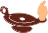 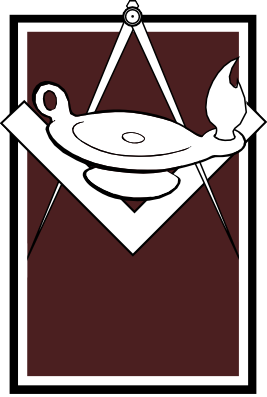 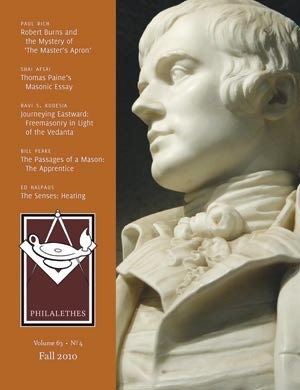 Read Shai Afsai’s article about Thomas Paine and his Masonic essay in the Fall 2010 issueof Philalethes.Membership and subscription information is available at http://freemasonry.org.t is always understood that Free-Masons have a secret which they carefully conceal; but from every thing that can be collected from their own accounts of Masonry, their real secret is no other than their origin, which but few of them understand; and those who do, en-velope it in mystery.The Society of Masons are distinguished into three classes or de- grees. 1st. The Entered Apprentice. 2d. The Fellow Craft. 3d. The Master Mason.The Entered Apprentice knows but little more of Masonry than the use of signs and tokens, and certain steps and words by which Masons can recognize each other without being discovered by a person who is not a Mason. The Fellow Craft is not much better instructed in Mason- ry, than the Entered Apprentice. It is only in the Master Mason’s Lodge, that whatever knowledge remains of the origin of Masonry is preserved and concealed.In 1730, Samuel Pritchard, member of a constituted lodge in Eng- land, published a treatise entitled Masonry Dissected; and made oath before the Lord Mayor of London that it was a true copy. “Samuel Pritchard maketh oath that the copy hereunto annexed is a true and genuine copy in every particular.”In his work he has given the catechism or examination, in ques- tion and answer, of the Apprentices, the Fellow Craft, and the Master Mason. There was no difficulty in doing this, as it is mere form.In his introduction he says, the original institution of Masonry consisted in the foundation of the liberal arts and sciences, but more especially in Geometry, for at the building of the tower of Babel, the art and mystery of Masonry was first introduced, and from thence handed down by Euclid, a worthy and excellent mathematician of the Egyp- tians; and he communicated it to Hiram, the Master Mason concerned in building Solomon’s Temple in Jerusalem.”Reprinted from The Theological Works of Thomas Paine (London: R. Carlile, 1824), pp. 294–304.Besides the absurdity of deriving Masonry from the building of Babel, where, according to the story, the confusion of languages prevented the builders understanding each other, and consequently of communicating any knowledge they had, there is a glaring contradiction in point of chronology in the account he gives.Solomon’s Temple was built and dedicated 1004 years before the Christian era; and Euclid, as may be seen in the tables of chronology, lived 277 before the same era. It was therefore impossible that Euclid could communicate any thing to Hi- ram, since Euclid did not live till 700 years after the time of Hiram.In 1783, Captain George Smith, inspector of the Royal Artillery Academy at Woolwich, in England, and Provincial Grand Master of Masonry for the county of Kent, published a treatise entitled, The Use and Abuse of Free-Masonry.In his chapter of the antiquity of Masonry, he makes it to be coeval with creation, “when,” says he, “the sovereign architect raised on Masonic principles the beauteous globe, and commanded the master science, Geometry, to lay the planetary world, and to regulate by its laws the whole stu- pendous system in just unerring proportion, roll- ing round the central sun.”“But,” continues he, “I am not at liberty pub- licly to undraw the curtain, and openly to descant on this head; it is sacred, and ever will remain so; those who are honored with the trust will not re- veal it, and those who are ignorant of it cannot be- tray it.” By this last part of the phrase, Smith means the two inferior classes, the Fellow Craft and the Entered Apprentice, for he says in the next page of his work, “It is not every one that is barely initiated into Free-Masonry that is entrusted with all the mysteries thereto belonging; they are not attain- able as things of course, nor by every capacity.”The learned, but unfortunate Doctor Dodd, Grand Chaplain of Masonry, in his oration at the dedication of Free-Mason’s Hall, London, traces Masonry through a variety of stages. Masons, says he, are well informed from their own private and interior records that the building of Solomon’s Temple is an important era, from whence they de- rive many mysteries of their art. “Now (says he,) be it remembered that this great event took place above 1000 years before the Christian era, and con- sequently more than a century before Homer, the first of the Grecian Poets, wrote; and above five cen- turies before Pythagoras brought from the east his sublime system of truly masonic instruction to il- luminate our western world.“But, remote as this period is, we date not from thence the commencement of our art. For though it might owe to the wise and glorious King of Israel some of its many mystic forms and hieroglyphic ceremonies, yet certainly the art itself is coeval with man, the great subject of it.“We trace,” continues he, “its footsteps in the most distant, the most remote ages and nations of the world. We find it among the first and most celebrated civilizers of the East. We deduce it reg- ularly from the first astronomers on the plains of Chaldea, to the wise and mystic kings and priests of Egypt, the sages of Greece, and the philosophers of Rome.”From these reports and declarations of Masons of the highest order in the institution, we see that Masonry, without publicly declaring so, lays claim to some divine communication from the Creator, in a manner different from, and unconnected with, the book which the Christians call the Bible; and the natural result from this is, that Masonry is derived from some very ancient religion, wholly independent of and unconnected with that book.To come then at once to the point, Masonry(as I shall show from the customs, ceremonies, hi- eroglyphics, and chronology of Masonry) is derived and is the remains of the religion of the ancient Druids; who, like the Magi of Persia and the Priests of Heliopolis in Egypt, were Priests of the Sun. They paid worship to this great luminary, as the great visible agent of a great invisible first cause whom they styled, Time without limits.The Christian religion and Masonry have one and the same common origin: both are derived from the worship of the Sun. The difference be- tween their origin is, that the Christian religion is a parody on the worship of the Sun, in which they put a man whom they call Christ, in the place of the Sun, and pay him the same adoration which was originally paid to the Sun, as I have shown in the chapter on the origin of the Christian religion.1In Masonry many of the ceremonies of the Druids are preserved in their original state, at least without any parody. With them the Sun is still the Sun; and his image, in the form of the sun is the great emblematical ornament of Masonic Lodges and Masonic dresses. It is the central figure on their aprons, and they wear it also pendant on the breast in their lodges, and in their processions. It has the figure of a man, as at the head of the sun, as Christ is always represented.At what period of antiquity, or in what nation, this religion was first established, is lost in the laby- rinth of unrecorded time. It is generally ascribed to the ancient Egyptians, the Babylonians and Chal- deans, and reduced afterwards to a system regulat- ed by the apparent progress of the sun through the twelve signs of Zodiac by Zoroaster the law giver of Persia, from whence Pythagoras brought it into Greece. It is to these matters Dr. Dodd refers in the passage already quoted from his oration.The worship of the Sun as the great visible agent of a great invisible first cause, time without limits,spread itself over a considerable part of Asia and Af- rica, from thence to Greece and Rome, through all ancient Gaul, and into Britain and Ireland.Smith, in his chapter on the antiquity of Ma- sonry in Britain, says, that “notwithstanding the obscurity which envelopes Masonic history in that country, various circumstances contribute to prove that  Free-Masonry  was  introduced  into  Britain about 1030 Years before Christ.”It cannot be Masonry in its present state that Smith here alludes to. The Druids flourished in Britain at the period he speaks of, and it is from them that Masonry is descended. Smith has put the child in the place of the parent.It sometimes happens, as well in writing as in conversation, that a person lets slip an expression that serves to unravel what he intends to conceal, and this is the case with Smith, for in the same chapter he says, “The Druids, when they committed any thing to writing, used the Greek alphabet, and I am bold to assert that the most perfect remains of the Druids’ rites and ceremonies are preserved in the customs and ceremonies of the Masons that are to be found existing among mankind.” “My brethren” says he, “may be able to trace them with greater exactness than I am at liberty to explain to the public.”This is a confession from a Master Mason, with- out intending it to be so understood by the public, that Masonry is the remains of the religion of the Druids; the reasons for the Masons keeping this a secret I shall explain in the course of this work.As the study and contemplation of the Creator [is] in the works of the creation, the Sun, as the great visible agent of that Being, was the visible object of the adoration of Druids; all their religious rites and ceremonies had reference to the apparent progress of the Sun through the twelve signs of the Zodiac, and his influence upon the earth. The Masonsadopt the same practices. The roof of their Temples or Lodges is ornamented with a Sun, and the floor is a representation of the variegated face of the earth either by carpeting or Mosaic work.Free-Masons’ Hall, in Great Queen-street, Lin- coln’s Inn Fields, London, is a magnificent build- ing, and cost upwards of 12,000 pounds sterling. Smith, in speaking of this building, says (page 152,) “The roof of this magnificent Hall is in all probabil- ity the highest piece of finished architecture in Eu- rope. In the center of this roof, a most resplendent Sun is represented in burnished gold, surrounded with the twelve signs of the Zodiac, with their re- spective characters: Aries	 Libra	Taurus	 Scorpio	Gemini	 Sagittarius Cancer	 Capricornus	Leo	 Aquarius	Virgo		PiscesAfter giving this description, he says, “The em- blematical meaning of the Sun is well known to the enlightened and inquisitive Free-Mason; and as the real Sun is situated in the center of the universe, so the emblematical Sun is the center of real Masonry. We all know (continues he) that the Sun is the foun- tain of light, the source of the seasons, the cause of the vicissitudes of day and night, the parent of veg- etation, the friend of man; hence the scientific Free- Mason only knows the reason why the Sun is placed in the center of this beautiful hall.”The Masons, in order to protect themselves from the persecution of the Christian church, have always spoken in a mystical manner of the figure of the Sun in their Lodges, or, like the astronomer Lalande, who is a Mason, been silent upon the sub- ject. It is their secret, especially in Catholic coun-tries, because the figure of the Sun is the expressive criterion that denotes they are descended from the Druids, and that wise, elegant, philosophical religion, was the faith opposite to the faith of the gloomy Christian church.The Lodges of the Masons, if built for the pur- pose, are constructed in a manner to correspond with the apparent motion of the Sun. They are situ- ated East and West. The master’s place is always in the East. In the examination of an Entered Appren- tice, the Master, among many other questions, asks him,Q:	How is the lodge situated? A:	East and West.Q:	Why so?A:	Because all churches and chapels are, or ought to be so.This answer, which is mere catechismal form, is not an answer to the question. It does no more than remove the question a point further, which is, why ought all churches and chapels to be so? But as the Entered Apprentice is not initiated into the druidical mysteries of Masonry, he is not asked any questions a direct answer to which would lead thereto.Q:	Where stands your Master? A:	In the East.Q:	Why so?A:	As the Sun rises in the East and opens the day, so the Master stands in the East, (with his right hand upon his left breast, being a sign, and the square about his neck,) to open the Lodge, and set his men at work.Q:	Where stand your Wardens? A:	In the West.Q:	What is their business?A:	As the Sun sets in the West to close the day, so the Wardens stand in the West, (with their right hands upon their left breasts, being asign, and the level and plumb rule about their necks,) to close the Lodge, and dismiss the men from labor, paying them their wages.Here the name of the Sun is mentioned, but it is proper to observe that in this place it has refer- ence only to labor or to the time of labor, and not to any religious druidical rite or ceremony, as it would have with respect to the situation of Lodges East and West. I have already observed in the chap- ter on the origin of the Christian religion, that the situation of churches East and West is taken from the worship of the Sun, which rises in the east, and has not the least reference to the person called Je- sus Christ. The Christians never bury their dead on the North side of a church;2 and a Mason’s Lodge always has, or is supposed to have, three windows which are called fixed lights, to distinguish them from the moveable lights of the Sun and the Moon. The Master asks the Entered Apprentice,Q:	How are they (the fixed lights) situated? A:	East, West, and South.Q:	What are their uses?A:	To light the men to and from their work. Q:	Why are there no lights in the North?A:	Because the Sun darts no rays from thence.This, among numerous other instances, shows that the Christian religion and Masonry have one and the same common origin, the ancient worship of the Sun.The high festival of the Masons is on the day they call St. John’s day; buteveryenlightened Mason must know that holding their festival on this day has no reference to the person called St. John, andthat it is only to disguise the true cause of holding it on this day, that they call the day by that name. As there were Masons, or at least Druids, many centuries before the time of St. John, if such person ever existed, the holding their festival on this day must refer to some cause totally unconnected with John.The case is, that the day called St. John’s day, is the 24th of June, and is what is called Midsummer- day. The sun is then arrived at the summer solstice; and, with respect to his meridional altitude, or height at high noon, appears for some days to be of the same height. The astronomical longest day, like the shortest day, is not every year, on account of leap year, on the same numerical day, and therefore the 24th of June is always taken for Midsummer- day; and it is in honor of the sun, which has then arrived at his greatest height in our hemisphere, and not any thing with respect to St. John, that this annual festival of the Masons, taken from the Dru- ids, is celebrated on Midsummer-day.Customs will often outlive the remembrance of their origin, and this is the case with respect to a custom still practiced in Ireland, where the Druids flourished at the time they flourished in Britain. On the eve of Saint John’s day, that is, on the eve of Midsummer-day, the Irish light fires on the tops of the hills. This can have no reference to St. John; but it has emblematical reference to the sun, which on that day is at his highest summer elevation, and might in common language be said to have arrived at the top of the hill.As to what Masons, and books of Masonry, tell us of Solomon’s Temple at Jerusalem, it is no wise improbable that some Masonic ceremonies may have been derived from the building of that tem- ple, for the worship of the Sun was in practice many centuries before the Temple existed, or before the Israelites came out of Egypt. And we learn fromthe history of the Jewish Kings, 2 Kings, chap. xxii.xxiii. that the worship of the Sun was performed by the Jews in that Temple. It is, however, much to be doubted if it was done with the same scientific purity and religious morality with which it was performed by the Druids, who, by all accounts that historically remain of them, were a wise, learned, and moral class of men. The Jews, on the contrary, were ignorant of astronomy, and of science in gen- eral, and if a religion founded upon astronomy fell into their hands, it is almost certain it would be corrupted. We do not read in the history of the Jews, whether in the Bible or elsewhere, that they were the inventors or the improvers of any one art or science. Even in the building of this temple, the Jews did not know how to square and frame the timber for beginning and carrying on the work, and Solomon was obliged to send to Hiram, King of Tyre (Zidon) to procure workmen; “for thou know- est, (says Solomon to Hiram, 1 Kings chap. v. ver. 6.) that there is not among us any that can skill to hew timber like unto the Zidonians.” This temple was more properly Hiram’s Temple than Solomon’s, and if the Masons derive any thing from the build- ing of it, they owe it to the Zidonians and not to the Jews. _ But to return to the worship of the Sun in this Temple.It is said, 2 Kings chap. xxiii. ver. 8, “And [king Josiah] put down all the idolatrous priests . . . that burned  incense  unto . . . the  sun,  the  moon,  the planets, and all the host of heaven.” And it is said at the 11 ver. “And he took away the horses that the kings of Judah had given to the Sun, at the enter- ing in of the house of the Lord . . . and burned the chariots of the Sun with fire,” ver. 13, “And the high places that were before Jerusalem, which were on the right hand of the mount of corruption, which Solomon the king of Israel had builded for Ashtor- eth, the abomination of the Zidonians (the verypeople that built the temple) did the king defile.” Besides these things, the description thatJosephus gives of the decorations of this Temple, resembles on a large scale those of a Mason’s Lodge. He says that the distribution of the several parts of the Temple of the Jews represented all nature, particularly the parts most apparent of it, as the sun, the moon, the planets, the zodiac, the earth, the elements; and that the system of the world was retraced there by numerous ingenious emblems. These, in all probability, are, what Josiah, in his ig- norance, calls the abominations of the Zidonians.3 Every thing, however, drawn from this Temple4 and applied to Masonry, still refers to the worship of the Sun, however corrupted or misunderstood by the Jews, and consequently to the religion of the Druids.Another circumstance, which shows that Ma- sonry is derived from some ancient system, prior to and unconnected with the Christian religion, is the chronology, or method of counting time, used by the Masons in the records of their Lodges. They make no use of what is called the Christian era; and they reckon their months numerically, as the ancient Egyptians did, and as the Quakers do now. I have by me, a record of a French Lodge, at the time the late Duke of Orleans, then Duke de Chartres, was Grand Master of Masonry in France. It begins as follows: “Le trentieme jour du sixieme mois de l’an de la V.L. cinq. mil sept cent soixante treize;” that is, the thirteenth day of the sixth month of the year of the venerable Lodge, five thousand seven hun- dred and seventy-three. By what I observe in Eng- lish books of Masonry, the English Masons use the initials A.L. and not V.L. By A.L. they mean in the year of the Lodge,5 as the Christians by A.D. mean in the year of our Lord. But A.L. like V.L. refers to the same chronological era, that is, to the supposed time of the creation. In the chapter on the origin ofthe Christian religion, I have shown that the Cos- mogony, that is, the account of the creation with which the book of Genesis opens, has been taken and mutilated from the Zend-Avesta of Zoroaster, and was fixed as a preface to the Bible after the Jews returned from captivity in Babylon, and that the Robbins of the Jews do not hold their account in Genesis to be a fact, but mere allegory. The six thousand years in the Zend-Avesta, is changed or interpolated into six days in the account of Genesis. The Masons appear to have chosen the same period, and perhaps to avoid the suspicion and persecution of the Church, have adopted the era of the world, as the era of Masonry. The V.L. of the French, andA.L. of the English Mason, answer to the A.M. Anno Mundi, or year of the world.Though the Masons have taken many of their ceremonies and hieroglyphics from the ancient Egyptians, it is certain they have not taken their chronology from thence. If they had, the church would soon have sent them to the stake; as the chronology of the Egyptians, like that of the Chi- nese, goes many thousand years beyond the Bible chronology.The religion of the Druids, as before said, was the same as the religion of the ancient Egyptians. The priests of Egypt were the professors and teach- ers of science, and were styled priests of Heliopolis, that is, of the city of the sun. The Druids in Europe, who were the same order of men, have their name from the Teutonic or ancient German language; the German being anciently called Teutones. The word Druid signifies a wise man. In Persia they were called magi, which signifies the same thing.“Egypt,” says Smith, “from whence we derive many of our mysteries, has always borne a distin- guished rank in history, and was once celebrated above all others for its antiquities, learning, opu- lence, and fertility. In their system, their principalhero- gods, Osiris and Isis, theologically repre- sented the Supreme Being and universal Nature; and physically the two great celestial luminaries, the Sun and the Moon, by whose influence all na- ture was actuated.” “The experienced brethren of the Society (says Smith in a note to this passage) are well informed what affinity these symbols bear to Masonry, and why they are used in all Masonic Lodges.”In speaking of the apparel of the Masons in their Lodges, part of which, as we see in their public processions, is a white leather apron, he says, “the Druids were apparelled in white at the time of their sacrifices and solemn offices. The Egyptian priests of Osiris wore snow-white cotton. The Grecian and most other priests wore white garments. As Ma- sons, we regard the principles of those who were the first worshipers of the true God, imitate their apparel, and assume the badge of innocence.”“The Egyptians,” continues Smith, “in the ear- liest ages constituted a great number of Lodges, but with assiduous care kept their secrets of Masonry from all strangers. These secrets have been imper- fectly handed down to us by oral tradition only, and ought to be kept undiscovered to the laborers, craftsmen, and apprentices, till by good behavior and long study they become better acquainted in geometry and the liberal arts, and thereby qualified for Masters and Wardens, which is seldom or never the case with English Masons.”Under the head of Free-Masonry, written by the astronomer Lalande, in the French Encyclo- pedia, I expected from his great knowledge in as- tronomy, to have found much information on the origin of Masonry; for what connection can there be between any institution and the Sun and twelve signs of the Zodiac, if there be not something in that institution, or in its origin, that has reference to as- tronomy? Every thing used as an hieroglyphic hasreference to the subject and purpose for which it is used; and we are not to suppose the Free-Masons, among whom are many very learned and scientific men, to be such idiots as to make use of astronomi- cal signs without some astronomical purpose.But I was much disappointed in my expecta- tion from Lalande. In speaking of the origin of Ma- sonry, he says, “L’orgine de la maconnerie se perd, com- me tant d’autres dans l’obscurite des temps;” that is, the origin of Masonry, like many others, loses itself in the obscurity of time. When I came to this expres- sion, I supposed Lalande a Mason, and on enquiry found he was. This passing over saved him from the embarrassment which Masons are under respect- ing the disclosure of their origin, and which they are sworn to conceal. There is a society of Masons in Dublin who take the name of Druids; these Masons must be supposed to have a reason for taking that name.I come now to speak of the cause of secrecy used by the Masons.The natural source of secrecy is fear. When any new religion over-runs a former religion, the pro- fessors of the new become the persecutors of the old. We see this in all instances that history brings before us. When Hilkiah the priest and Shaphan the scribe, in the reign of King Josiah, found, or pre- tended to find, the law, called the law of Moses, a thousand years after the time of Moses, and it does not appear from the 2d book of Kings chapters 22, 23, that such a law was ever practiced or known be- fore the time of Josiah, he established that law as a national religion, and put all the priests of the Sun to death. When the Christian religion over-ran the Jewish religion, the Jews were the continual subject of persecution in all Christian countries. When the Protestant religion in England over-ran the Roman Catholic religion, it was made death for a Catholic priest to be found in England. As this has been thecase in all the instances we have any knowledge of, we are obliged to admit it with respect to the case in question, and that when the Christian religion over-ran the religion of the Druids in Italy, ancient Gaul, Britain, and Ireland, the Druids became the subject of persecution. This would naturally and necessarily oblige such of them as remained at- tached to their original religion to meet in secret, and under the strongest injunctions of secrecy. Their safety depended upon it. A false brother might expose the lives of many of them to destruction; and from the remains of the religion of the Druids, thus preserved, arose the institution which, to avoid the name of Druid, took that of Mason, and practiced under this new name the rites and ceremonies of Druids.NotesReferring to an unpublished portion of the work of which this chapter forms a part._1824 editorThis may have been the case formerly, but I believe, at present, very tittle attention is paid to the position of burying grounds in respect to churches. In regard to “the situation of churches East and West,” I find the rule was observed as late as the time of building St. Paul’s Cathedral, which was finished in 1697. William Presten, in giving a description of this edifice, in his Il- lustrations of Masonry, says, “A strict regard to the sit- uation of this Cathedral, due East and West, has given it an oblique appearance with respect to Ludgatestreet in front; so that the great front gate in the surround- ing iron rails, being made to regard the street in front, rather than the Church to which it belongs, the statue of queen Ann, that is exactly in the middle of the west front, is throw on one side the straight approach from the gate to the Church, and gives an idea of the whole edifice being awry. In 1707, Sir Christopher Wren, the Architect of Saint Paul’s Cathedral, in a letter addressed to a joint commissioner with himself for building fifty churches in additionto others already built to supply the place of those destroyed by the conflagration of 1666, observes, “I could wish that all burials in Church- es should be disallowed, which is not only unwhole- some, but the pavements can never be kept even, norpews upright; and if the Church-yard is close about the church, this also is inconvenient. It will be enquired, where then shall be the burials? I answer in cemeter- ies seated in the out-skirts of the town. As to the situa- tion of the Churches, I should propose they be brought as forward as possible into the larger and more open streets. Nor are we, I think, too nicely to observe East or West in the position, unless it falls out properly.” See Anderson’s Book of Constitutions of the Free-Ma- sons._1824 editorSmith, in speaking of a Lodge, says, when the Lodge is revealed to an entering Mason, it discovers to him a representation of the World; in which, from the wonders of nature, we are led to contemplate her great Original, and worship him from his mighty works; and we are thereby also moved to exercise those moral and social virtues which become mankind as the servants of thegreat Architect of the world._PaineIt may not be improper here to observe, that the law called the law of Moses could not have been in existence at the time of building this Temple. Here is the like- ness of things in heaven above and in earth beneath. And we read in 1 Kings chap. vi., vii., that Solomon made cherubs and cherubims, that he carved all the walls of the house round about with cherubims, and palm-trees, and open flowers, and that he made a mol- ten sea, placed on twelve oxen, and the ledges of it were ornamented with lions, oxen, and cherubims: all this is contrary to the law called the law of Moses._PaineV.L. used by French Masons, are the initials of Vraie Lumiere, true light; and A.L. used by the English, are the initials of Anno Lucis, in the year of light. But, as in both cases, as Mr. Paine observes, reference is had to the supposed time of the creation, his mistake is of no consequence._1824 editorDiscover the New Philalethes!Whether one is a new Mason, a seasoned Past Master, or somewhere in between, all will find much to enjoy in every issue of Philalethes! Sign up today, or consider a gift subscription for your Lodge or a friend.THE PHILALETHES SOCIETY • Membership & Subscription FormFull Name   	Email   	Mail with appropriateStreet  	payment (in US fundsCity 	State  	Zip or Postal Code  	only) to:The Philalethes SocietyCountry  	Year of Birth  	800 S. 15th #1803Full  Membership (includes  magazine  subscription) Year Made a Master Mason   	 Lodge   	  Grand Lodge  		$50 US/CanadaSubscription  OnlyAnnual, $50 US/CanadaAnnual, $60 Intl. And please specify : Individual (non-Mason, etc.)Sebring, OH 44672 USATo enroll online, visit http://freemasonry.org .Annual, $60 Intl.Life Member, $800All memberships subject to approval. Group (lodge, library, study group, etc.) Group Name:   	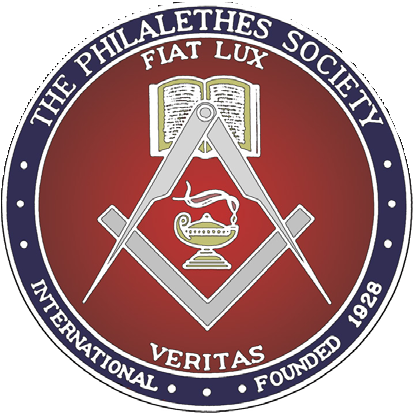 PaymentCheck  International Money Order  Credit Card (Visa or Mastercard)Credit Card No. 	 	 	 	Exp. 	Signature  	